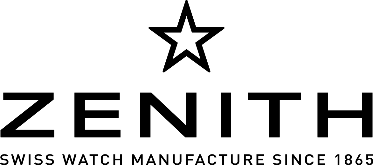 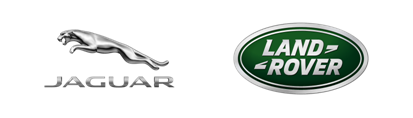 NEWS RELEASEZENITH DEFY CLASSIC RANGE ROVER ÉDITION SPÉCIALEDepuis trois ans, le nom de la manufacture ZENITH est associé avec Land Rover. En 2017, ce partenariat créatif a donné naissance à la montre Chronomaster El Primero Range Rover Velar, célébrant cette icône de la route. À nouvelle automobile, nouveau garde-temps. Aujourd’hui, c’est à la dernière génération du Range Rover Evoque qu’est associée la nouvelle montre ZENITH. Issue de la collection DEFY Classic, ce garde-temps chic et sportif rend hommage à ce monument du design. La nouvelle Range Rover Evoque est conçue pour marier habilement la vie urbaine et l'évasion à la campagne, s'appuyant sur l'attrait durable et luxueux de l'original, avec une évolution ciblée et précise de sa silhouette immédiatement reconnaissable. Témoignant d’un design épuré privilégiant la simplicité, la plus compacte des Range Rover incarne une vision de la modernité et un design intemporel qui replace l’Evoque résolument dans le haut de gamme.Gerry McGovern, Land Rover Chief Design Officer, commente : « La désirabilité est un élément clé de la nouvelle Range Rover Evoque. La nouvelle Zenith Defy Classic Range Rover représente un changement radical dans la conception collaborative d'une montre, aboutissant à un garde-temps en effet hautement désirable et offrant un hommage approprié à la collaboration entre Zenith et Land Rover. »Dernière-née de la collection, la nouvelle DEFY Classic Range Rover se distingue par son design graphique et contemporain. Au même titre que la Range Rover Evoque, elle affiche des dimensions raisonnables avec un boîtier de 41 mm qui lui assurent un esprit unisexe affirmé.Spécialement co-développée par des équipes de conception et d’ingénierie technique travaillant en étroite collaboration, cette édition limitée à 200 exemplaires de la DEFY Classic Range Rover associe lignes épurées et éléments indéniablement puisés dans son inspiration automobile. Parmi ceux-ci figurent notamment des thèmes de couleur évoquant le véhicule fabriqué aux Royaume-Uni, telles que l’aiguille des secondes et la masse oscillante habillées de bleu turquoise (Arctic Petrol) que l’on retrouve par touches, sur le volant et les sièges de l’Evoque.Le cadran squeletté de ce garde-temps sophistiqué s’inspire pour sa part du style sculptural des jantes de l’Evoque, alors que sellerie cuir à effet matelassé avec son motif “diamants” se retrouve dans bracelet caoutchouc. Équipée d’un nouveau mouvement Elite également squeletté, la première réinterprétation proposée par Zenith de sa collection Defy Classic rayonne d’une allure unique fondée sur un design inspiré.Julien Tornare CEO de ZENITH, évoque cette collaboration : “Si Zenith était une voiture, elle serait sans aucun doute une Range Rover ! Les deux sont reconnus comme des icônes dans leurs domaines respectifs. Toutes deux partagent les mêmes valeurs ainsi que bon nombre d’atouts clés, y compris le charisme, le raffinement technique et des performances remarquables. L’innovation est au cœur du DNA de chacune. Defy et Range Rover sont des marques luxueuses et recherchées, pionnières dans leur secteur, des objets avec lesquels il existe un lien émotionnel immédiat. Tous deux s’inspirent du passé, tout en regardant résolument vers l’avenir. “FINZENITH : l’horlogerie suisse du futurDepuis 1865, l’authenticité, l’audace et la passion n’ont cessé de guider Zenith dans sa quête de repousser les limites de l’excellence, de la précision et de l’innovation. Fondée au Locle par l’horloger visionnaire Georges Favre-Jacot, Zenith a rapidement été reconnue pour la précision de ses chronomètres : elle a été récompensée par 2’333 prix de chronométrie en un siècle et demi d'existence, un record absolu. Depuis que le légendaire calibre El Primero, qui assure la mesure des temps courts au 1/10e de seconde, l’a rendue célèbre, la Manufacture a développé plus de 600 variantes de mouvements. Aujourd’hui, Zenith offre de nouvelles perspectives fascinantes à la mesure du temps, dont l’affichage du 1/100e de seconde avec le Defy El Primero 21, et donne une dimension totalement novatrice à la mécanique de précision à travers la montre la plus précise au monde, incarnée par la Defy Lab du XXIe siècle. Stimulée par des liens nouvellement renforcés avec la tradition de dynamisme et d’avant-gardisme dont elle est fière, Zenith dessine son avenir… et l’avenir de l’horlogerie suisse. 
DEFY CLASSIC RANGE ROVER EDITIONÉDITION LIMITÉE DE 200 UNITÉS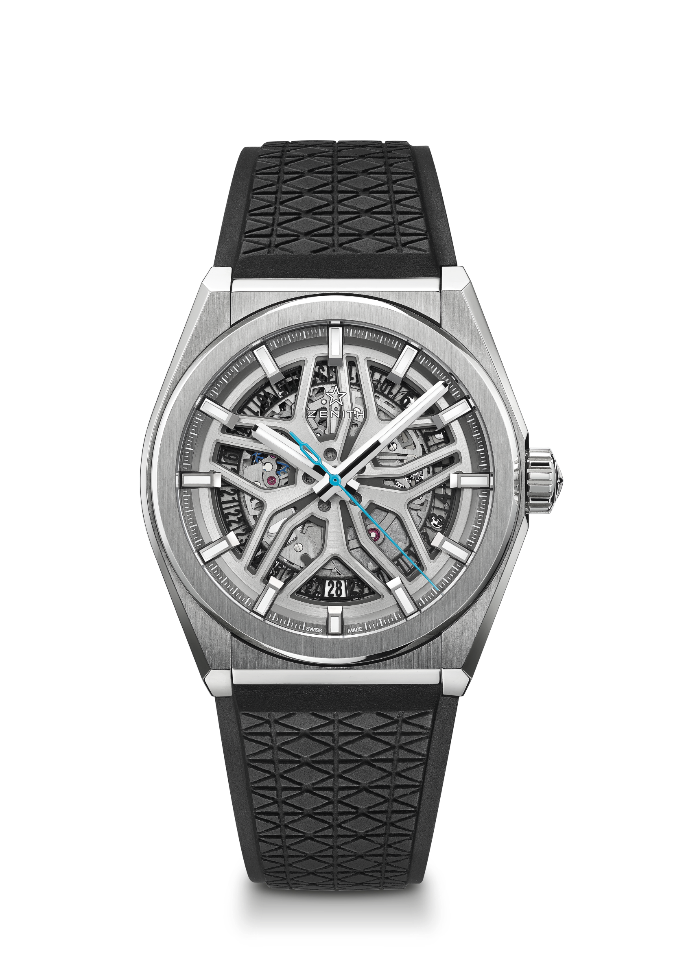 DÉTAILS TECHNIQUESRéférence : 95.9001.670/77.R791KEY POINTS Nouveau mouvement Élite squelettéNouveau boîtier 41-MM en titane brossé Ancre et roue d’échappement en silicium Cadran spécial “Jante Range Rover” MOUVEMENTElite 670 SK, AutomatiqueCalibre : 11 ½``` (Diamètre : 25.60mm)Épaisseur du mouvement : 3.88mmComposants : 187Rubis : 27Fréquence : 28800 alt/h (4 Hz)Réserve de marche : 48 heures minFinition : Masse oscillante spéciale avec finitions satinées brosséesFONNCTIONSHeures et minutes au centreAiguille de seconde centraleIndication de la date à 6 heures  BOÎTIER, CADRAN ET AIGUILLES Diamètre : 41mmOuverture diamètre : 32.5mmÉpaisseur : 10.75mmVerre : Verre saphir bombé traité antireflet sur ses deux faces Fond : Verre saphir transparent Matériau : Titane brosséÉtanchéité : 10 ATMCadran : Squelettisé avec spécial « Jante Range Rover »Index des heures : Rhodiés, facettés et recouverts de SuperLuminova SLN C1Aiguilles : Rhodiées, facettées et recouvertes de SuperLuminova SLN C1BRACELET ET BOUCLE Bracelet spécial en caoutchouc noirBoucle déployante en titane